    Notice of Privacy Practices 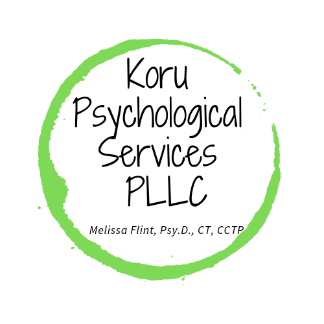 THIS NOTICE DESCRIBES HOW MEDICAL INFORMATION ABOUT YOU MAY BE USED AND DISCLOSED AND HOW YOU CAN GET ACCESS TO THIS INFORMATION. PLEASE REVIEW IT CAREFULLY.Privacy is a very important concern for all those who come to this office and who work here. It is also complicated, because of the many federal and state laws and our professional ethics. Because the rules are so complicated, some parts of this notice are very detailed, and you probably will have to read them several times to understand them. If you have any questions, our compliance officer Dr. Melissa Flint (drflint@KoruPsychologicalServices.com 623-469-7752) will be happy to help you understand our procedures and your rights.Contents of this notice of privacy practicesA.	Introduction: To our clientsB.	What we mean by your medical informationC.	Privacy and the laws about privacyD.	How your protected health information (PHI) can be used and shared1.	Uses and disclosures with your consenta.	The basic uses and disclosures: For treatment, payment, and health care operationsb.	Other uses and disclosures in health care2.	Uses and disclosures that require your consent and authorization3.	Uses and disclosures that don’t require your consent or authorizationa.	When required by lawb.	For law enforcement purposesc.	For public health activitiesd.	For matters relating to deceased personse.	For specific government functionsf.	To prevent a serious threat to health or safety4.	Uses and disclosures where you have an opportunity to object5.	An accounting of disclosures we have madeE.	Your rights about your protected health informationF.	If you have questions or problemsA. Introduction: To our clientsThis notice will tell you how we handle your medical information. It tells how we use this information here in this office, how we disclose (share) it with other health care professionals and organizations, and how you can see it. We want you to know all of this so that you can make the best decisions for yourself and your family. If you have any questions or want to know more about anything in this notice, please ask our compliance officer for answers or explanations.B. What we mean by your medical informationEach time you visit us or any doctor’s office, hospital, clinic, or other health care provider, information is collected about you and your physical and mental health. It may be information about your past, present, or future health or conditions, or the tests or treatment you got from us or from others, or about payment for health care. All this information is called “PHI,” which stands for “protected health information” which means its privacy must be protected. This information goes into your medical or health care records in our office.In this office, your PHI is likely to include these kinds of information:Your history: Things that happened to you as a child; your school and work experiences; your marriage, relationships, and other personal history.Your medical history of problems and treatments.Reasons you came for treatment: Your problems, complaints, symptoms, or needs.Diagnoses: These are the medical terms for your problems or symptoms.A treatment plan: This is a list of the treatments and other services that we think will best help you.Progress notes: Each time you come in, we write down some things about how you are doing, what we notice about you, and what you tell us.Records we get from others who treated you or evaluated you.Psychological test scores, school records, and other evaluations and reports.Information about medications you took or are taking.Legal matters.Billing and insurance informationThere may also be other kinds of information that go into your health care records here.We use PHI for many purposes. For example, we may use it here:To plan your care and treatment.To decide how well our treatments are working for you.When we talk with other health care professionals who are also treating you, such as your family doctor or the professional who referred you to us. When we do this, we will ask for your consent. Almost always, we will also ask you to sign a release-of-information form, which will explain what information is to be shared and why.For teaching and training other health care professionals or for medical or psychological research. If we do this, your name will never be shown, and there will be no way they can find out who you are. Before we do this we will ask for your consent and ask you to sign an authorization, so that you will know what information will be shared and why.To show that you actually received services from us, which we billed to you or to your health insurance company.For public health officials trying to improve health care in this area of the country.To improve the way we do our job by measuring the results of our work.When you understand what is in your record and what it is used for, you can make better decisions about what other persons or agencies should have this information, when, and why.C. Privacy and the laws about privacyWe are required to tell you about privacy because of a federal law, the Health Insurance Portability and Accountability Act of 1996 (HIPAA) and the HIPAA Omnibus Final Rule of 2013. HIPAA requires us to keep your PHI private and to give you this notice about our legal duties and our privacy practices.This form is not legal advice. It is just to educate your about your rights and our procedures. It is based on current federal and state laws and might change if those laws or court decisions change. If we change our privacy practices, they will apply to all the PHI we keep. We will also post the new Notice of Privacy Practices in our office where everyone can see. You or anyone else can also get a copy from our compliance officer at any time. It is also posted on our website at www.korupsychologicalservices.com. We will obey the rules described in this notice.D. How your protected health information (PHI) can be used and sharedExcept in some special circumstances, when we use your PHI in this office or disclose it to others, we share only the minimum necessary PHI needed for those other people to do their jobs. The laws give you rights to know about your PHI, to know how it is used, and to have a say in how it is shared. So now we will tell you more about what we do with your information.Mainly, we will use it here and disclose (share) your PHI for routine purposes to provide for your care, and we will explain more about these below. For other uses, we must tell you about them and ask you to sign a written Release of Information form. However, the HIPAA law also says that there are some uses and disclosures that don’t need your consent or authorization which we will explain below in section 3. However, in most cases we will explain the PHI and who it will go to and ask you to agree to this by signing a release-of-information form.1. Uses and disclosures with your consentWe need information about you and your condition to provide care to you. In almost all cases, we intend to use your PHI here or share it with other people or organizations to provide treatment to you, arrange for payment for our services, or some other business functions called “health care operations.” You have to agree to let us use and share your PHI in the ways that are described in this Notice of Privacy Practices. To agree, we will ask you to sign a separate consent form before we begin to treat you. If you do not consent to this, we will not treat you because there is a risk of not helping you if we don’t have some information.a. The basic uses and disclosures: For treatment, payment, and health care operationsHere we will tell you more about how your information will be used for these purposes.For treatment. We use your information to provide you with psychological treatments or services. These might include individual, family, or group therapy; psychological, educational, or vocational testing; treatment planning; or measuring the benefits of our services.We may share your PHI with others who provide treatment to you. We usually try to share your information with your personal physician, unless you tell us not to. If you are being treated by a team, we can share some of your PHI with the team members, so that these providers will work best together. The other professionals treating you will also enter their findings, the actions they took, and their plans into your medical record, and so we all can decide what treatments work best for you and follow a treatment plan.If we want to share your PHI with any other professionals outside this office, we will need your permission on a signed release-of-information form. For example, we may refer you to other professionals or consultants for services we cannot provide. When we do this, we need to tell them things about you and your conditions. Later we will get back their findings and opinions, and those will go into your records here. If you receive treatment in the future from other professionals, we can also share your PHI with them. We can do this only when you give your permission by signing a release-of-information form. This is so that you will know what information is being shared and with whom. These are some examples so that you can see how we use and disclose your PHI for treatment.For payment. We may use your information to bill you, your insurance, or others, so we can be paid for the treatments we provide to you. We may contact your insurance company to find out exactly what your insurance covers. We may have to tell them about your diagnoses, what treatments you have received, and the changes we expect in your conditions. We will need to tell them about when we met, your progress, and other similar things. Insurers may also look into a few of our patient records to evaluate the completeness of our record keeping.For health care operations. Using or disclosing your PHI for health care operations goes beyond our care and payment for services. For example, we may use your PHI to see where we can make improvements in the care and services we provide. We may be required to supply some information to some government health agencies, so they can study disorders and treatment and make plans for services that are needed. If we do, your name and all personal information will be removed from what we send.b. Other uses and disclosures in health careAppointment reminders. We may use and disclose your PHI to reschedule or remind you of appointments for treatment or other care. If you want us to call or write to you only at your home or your work, or you prefer some other way to reach you, we usually can arrange that. Just tell us.Treatment alternatives. We may use and disclose your PHI to tell you about or recommend possible treatments or alternatives that may be of help to you.Other benefits and services. We may use and disclose your PHI to tell you about health-related benefits or services that may be of interest to you.Research. We may use or share your PHI to do research to improve treatments—for example, comparing two treatments for the same disorder, to see which works better or faster. In all cases, your name, address, and other personal information will be removed from the information given to researchers. We will discuss this with you, and we will not use your PHI unless you give your consent on an authorization form. If the researchers need to know who you are, we will discuss the research project with you, and we will not send any information unless you sign a special release-of-information form.Business associates. We hire other businesses to do some jobs for us. In the law, they are called our “business associates.” Examples include a copy service to make copies of your health records, and a billing service to figure out, print, and mail our bills. These business associates need to receive some of your PHI to do their jobs properly. To protect your privacy, they have agreed in their contracts with us to safeguard your information just as we do.2. Uses and disclosures that require your consentIf we want to use your information for any purpose besides those described above, we need your permission on a release-of-information form. If you do allow us to use or disclose your PHI, and then change your mind, you can cancel that permission in writing at any time. We will then stop using or disclosing your information for that purpose. Of course, we cannot take back any information we have used here already or disclosed to anyone with your permission.As a psychologist licensed in this state, and as a member of this state’s Arizona Psychological Association and the American Psychological Association, I maintain your privacy more carefully than is required by HIPAA. The HIPAA rules are described below, but we will almost always discuss these with you and ask you to sign a release of information so that you are fully informed.3. Uses and disclosures that don’t require your consent or authorizationThe HIPAA laws let us use and disclose some of your PHI without getting your consent or authorization in some cases. Here are some examples of when we might do this. We will almost always notify you if any of these situations occur.a. When required by lawThere are some federal, state, or local laws that require us to disclose PHI:We have to report suspected abuse [or neglect] of children [elders, frail/disabled persons, etc.] to a state agency.	If you are involved in a lawsuit or legal proceeding, and we receive a subpoena, discovery request, or other lawful process, we may have to release some of your PHI. We will only do so after telling you about the request and will suggest that you talk to your lawyer.	We have to disclose some information to the government agencies that check on us to see that we are obeying the privacy laws, and to organizations that review our work for quality and efficiency.b. For law enforcement purposesWe may release medical information if asked to do so by a law enforcement official to investigate a crime or criminal.c. For public health activitiesWe may disclose some of your PHI to agencies that investigate diseases or injuries.d. For matters relating to deceased personsWe may disclose PHI to coroners, medical examiners, or funeral directors, and to organizations relating to organ, eye, or tissue donations or transplants.e. For specific government functionsWe may disclose PHI of military personnel and veterans to government benefit programs relating to eligibility and enrollment. We may disclose your PHI to workers’ compensation and disability programs, to correctional facilities if you are an inmate, or to other government agencies for national security reasons.f. To prevent a serious threat to health or safetyIf we come to believe that there is a serious threat to your health or safety, or that of another person or the public, we can disclose some of your PHI. We will only do this to those people who can prevent the danger.If it is an emergency, and we are unable to get your agreement, we can disclose information if we believe that it is what you would have wanted and if we believe it will help you. When we do share information in an emergency, we will tell you as soon as we can. If you don’t approve, we will stop, as long as it is not against the law.4. Uses and disclosures where you have an opportunity to objectWe can share some information about you with your family and anyone else you choose, such as close friends or clergy. We will ask you which persons you want us to tell, and what information you want us to tell them about your condition or treatment. You can tell us what you want, and we will honor your wishes as long as it is not against the law.5. An accounting of disclosures we have madeWhen we disclose your PHI, we will keep a record of whom we sent it to, when we sent it, and what we sent. You can get an accounting (a list) of many of these disclosures. We may charge you a reasonable fee if you request more than one accounting in any 12-month period. If the records were sent as electronic medical records, we will always record that, and there will be no charge for an accounting.E. Your rights about your protected health information1.	You can ask us to communicate with you about your health and related issues in a particular way or at a certain place that is more private for you. For example, you can ask us to call you at home, rather than at work, to schedule or cancel an appointment. We will try our best to do as you ask, and we don’t need an explanation. Sending your information in emails has some risk that these emails could be read by someone else. We can set up a password-protected email service to prevent this, or you may just accept the risk of using emails just for simple messages like changing appointments, and not use it for any PHI or sensitive information. We ask that you be thoughtful before you put any information in an email and not use email for anything you want kept private. By signing the separate consent form, you agree to this use of email. Please note that anything you send us electronically becomes a part of your legal record, even if we do not place it in the chart. Be mindful of this, and please do not forward us emails from third parties or others in your life. It is better to print those out and bring them in to discuss them.2.	You have the right to ask us to limit what we tell people involved in your care or with payment for your care, such as family members and friends. You can ask us face to face, and we may then ask for your written permission. We don’t have to agree to your request, but if we do agree, we will honor it except when it is against the law, when there is an emergency, or when the information is necessary to treat you.3.	You have the right to prevent our sharing your PHI with your insurer or payer for its decisions about your benefits or some other uses, if you paid us directly (“out of pocket”) for the treatment or other services and are not asking the insurer to pay for those services unless we are under contract with your insurer (on their panel of providers).4.	You have the right to look at the PHI we have about you, such as your medical and billing records. In some very unusual circumstances, if there is very strong evidence that reading this would cause serious harm to you or someone else, you may not be able to see all of the information.5.	You can get a copy of these records, but we may charge you a reasonable cost-based fee. If your records are in electronic form, not on paper, you can ask an electronic copy of your PHI. Contact our compliance officer to arrange how to see your records. Generally we do not recommend that you get a copy of your records, because the copy might be seen accidentally by others. We will be happy to review the records with you or provide a summary to you, or work out any other method that satisfies you.6.	You have the right to add to (amend) your records to explain or correct anything in them. If you believe that the information in your records is incorrect or missing something important, you can ask us to make additions to your records or to include your own written statements to correct the situation. You have to make this request in writing and send it to our compliance officer.7.	You have the right to a copy of this notice. If we change this notice, we will post the new one in our waiting area, and you can always get a copy from the compliance officer.8.	If you have a problem with how your PHI has been handled, or if you believe your privacy rights have been violated, contact our compliance officer. We will do our best to resolve any problems and do as you ask. You have the right to file a complaint with us and with the Secretary of the U.S. Department of Health and Human Services at 200 Independence Avenue SW, Washington, DC 20201, or by calling 202-619-0257.9.	We will not in any way limit your care here or take any actions against you if you complain or request changes.You may have other rights that are granted to you by the laws of our state, and these may be the same as or different from the rights described above. We will be happy to discuss these situations with you now or as they arise.F. If you have questions or problemsIf you have any questions or problems our health information privacy policies, please contact our compliance officer [insert name, phone number, and email address of compliance officer here].The effective date of this notice is 3/6/19.